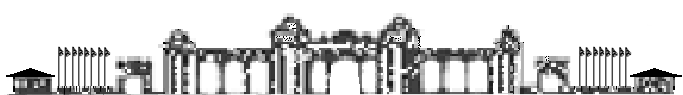 K  Ü  T  A  H  Y  A        D  U  M  L  U  P  I  N  A  R        Ü  N  İ  V  E  R  S  İ  T  E  S  İ M Ü H E N D İ S L İ K     F A K Ü L T E S İYÖK DESTEK BURSU (LİSANS) BURSİYER BİLGİ FORMUBurs Alacak Kişinin:Adı ve Soyadı		                    :  T.C. Kimlik No		                    :            Banka Hesap No                                : Banka Adı 			       : Şube Adı ve Kodu		       : Hesap No			       : IBAN No			                    :  Öğrenci Ücretli Çalışıyor mu?         :	Evet1			  Hayır	Öğrenci Başka Burs alıyor mu?       :	Evet1			  Hayır	İsteğe Bağlı Hazırlık Okuyor mu?   :	Evet2			  Hayır	Burs Alacağı Süre		       : Burs Ödemesi Yapılacak Ay	       : Ödenecek Aylık Burs Miktarı          : Öğrenim Durumu (Bölüm Başkanlığınca işaretlenecektir)Bölümde Kaydı Devam Ediyor   Hazırlık Okuyor3   Kayıt Dondurdu     Kaydı SilindiKÜTAHYA DUMLUPINAR ÜNİVERSİTESİMÜHENDİSLİK FAKÜLTESİ DEKANLIĞINAFakültenizin “isteğe bağlı hazırlık programı” öğrencisi olmadığımı ve yürürlükte olan mevzuata göre burs almaya mani bir durumumun bulunmadığını beyan ve taahhüt ederim.Yukarıdaki beyanımın yanı sıra, tarafıma herhangi bir nedenle sehven fazla ödeme yapılması halinde, geri ödenmesi gereken meblağı defaten ödeyeceğimi taahhüt ediyorum.Bursiyer	 (Ad-Soyadı)	                                  İmza		                            Tarih                                                                                                                                   ….. / ….. / 20…..Bölüm Başkanı OnayıFakülte Öğrenci İşleri Onayı                                                                             Fakülte Sekreteri Onayı1 alt tarafta açıklama yapınız.2 isteğe bağlı hazırlık okulunda YÖK Destek Bursu ödenemez.3 zorunlu hazırlık programı öğrencisi olduğu teyit edilecektir.